Уведомлениео проведении публичных консультаций по проектуПостановление Администрации Первомайского района «О внесении изменений в постановление Администрации Первомайского района от 21.06.2015 № 106 «Об утверждении Положения о предоставлении субсидии из местного бюджета в целях возмещения недополученных доходов перевозчикам, осуществляющим регулярные пассажирские перевозки по муниципальным маршрутам на территории Первомайского района , возникающих в результате небольшой интенсивности пассажирских потоков » Настоящим уведомлением Отдел экономического развития Администрации Первомайского района уведомляет о проведении публичных консультаций в целях оценки регулирующего воздействия проекта нормативного правового акта: Постановление Администрации Первомайского района «О внесении изменений в постановление Администрации Первомайского района от 21.06.2015 № 106 «Об утверждении Положения о предоставлении субсидии из местного бюджета в целях возмещения недополученных доходов перевозчикам, осуществляющим регулярные пассажирские перевозки по муниципальным маршрутам на территории Первомайского района , возникающих в результате небольшой интенсивности пассажирских потоков » Краткое описание содержания предлагаемого правового регулирования:Проект акта разработан в соответствии со статьей 78.1 Бюджетного кодекса Российской Федерации, Федеральным законом от 24 июля 2007 года N 209 – ФЗ «О развитии малого и среднего предпринимательства в Российской Федерации», Федеральным законом от 13 июля 2015 года № 220-ФЗ «Об организации регулярных перевозок пассажиров и багажа автомобильным транспортом и городским наземным электрическим транспортом в Российской Федерации и о внесении изменений в отдельные законодательные акты Российской Федерации», Постановлением Правительства Российский Федерации от 18 сентября 2020 года № 1492 «Об общих требованиях к нормативным правовым актам, муниципальным правовым актам, регулирующим предоставление субсидий, в том числе грантов в форме субсидии, юридическим лицам, индивидуальным предпринимателям, а также физическим лицам – производителям товаров, работ, услуг, и о признании утратившим силу некоторых актов Правительства Российской Федерации и отдельных положений некоторых актов Правительства Российской Федерации».Предлагаемое правовое регулирование вводит новые обязанности, запреты и ограничения для субъектов предпринимательской или инвестиционной деятельности: да/нет (нужное подчеркнуть).Предлагаемое правовое регулирование изменяет существующие обязанности, запреты и ограничения для субъектов предпринимательской или инвестиционной деятельности: да/нет (нужное подчеркнуть). Предлагаемым правовым регулированием увеличиваются расходы субъектов предпринимательской или инвестиционной деятельности: да/нет (нужное подчеркнуть). Предполагаемая количественная оценка возникающих дополнительных расходов не предусмотрено.Разработчик проекта нормативного правового акта отдел экономического развития Администрации Первомайского районаСрок проведения публичных консультаций, в течение которого разработчиком проекта нормативного правового акта принимаются предложения:с 20 декабря 2021 года по 24 декабря 2021 года (5 рабочих дней)Место размещения проекта нормативного правового акта и сводного отчета в информационно-телекоммуникационной сети "Интернет": официальный сайт Администрации Первомайского района (http://pmr.tomsk.ru) раздел «Оценка регулирующего воздействия проектов НПА»Предложения принимаются по адресу: 636930, Первомайский район, с. Первомайское, ул. Ленинская, 38 , а также по адресу электронной почты: ekonom@pmr.tomsk.ruВсе поступившие предложения будут рассмотрены. Сводка предложений будет размещена на сайте Администрации Первомайского района (http://pmr.tomsk.ru). в разделе «Оценка регулирующего воздействия проектов НПА» не позднее 30 декабря 2021 года (5 рабочих дней)Контактная информация исполнителя уведомления: Андросова Антонида Викторовна, ведущий специалист отдела экономического развития Администрации Первомайского района, 8(38245)21747, economy.pmr@mail.ru Прилагаемые к уведомлению документы: проект нормативного правового акта, перечень вопросов, сводный отчет.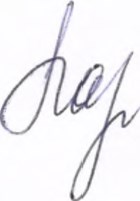 Начальник отдела экономического развития                                                                 К.С. Павловская Администрации Первомайского районаТИПОВОЙ ПЕРЕЧЕНЬВОПРОСОВ ДЛЯ ОБСУЖДЕНИЯ В ХОДЕ ПУБЛИЧНЫХ КОНСУЛЬТАЦИЙ1. Актуальна ли сегодня заявленная разработчиком проекта акта проблема?2. Насколько корректно разработчик обосновал необходимость государственного вмешательства? Насколько цель предлагаемого государственного регулирования соотносится с проблемой, на решение которой оно направлено? Достигнет ли предлагаемое государственное регулирование тех целей, на которые оно направлено?3. Является ли выбранный вариант решения проблемы оптимальным (в том числе с точки зрения выгод и издержек для общества в целом)? Существуют ли иные варианты достижения заявленных целей государственного регулирования? Если да - выделите те из них, которые были бы менее затратны и/или более эффективны.4. Какие, по Вашей оценке, субъекты предпринимательской и иной деятельности будут затронуты предлагаемым государственным регулированием (по видам субъектов, по отраслям, по количеству таких субъектов в районе или городе)?5. Повлияет ли введение предлагаемого государственного регулирования на конкурентную среду в отрасли, будет ли способствовать необоснованному изменению расстановки сил в отрасли? Если да, то как? Приведите, по возможности, количественные оценки.6. Оцените, насколько полно и точно отражены обязанности, ответственность субъектов государственного регулирования, а также насколько понятно прописаны административные процедуры, реализуемые ответственными исполнительными органами государственной власти, насколько точно и недвусмысленно прописаны властные функции и полномочия? Считаете ли Вы, что предлагаемые нормы не соответствуют или противоречат иным действующим нормативным правовым актам? Если да, укажите такие нормы и нормативные правовые акты.7. Существуют ли в предлагаемом государственном регулировании положения, которые необоснованно затрудняют ведение предпринимательской и инвестиционной деятельности? Приведите обоснования по каждому указанному положению.8. К каким последствиям может привести принятие нового государственного регулирования в части невозможности исполнения юридическими лицами и индивидуальными предпринимателями дополнительных обязанностей, возникновения избыточных административных и иных ограничений и обязанностей для субъектов предпринимательской и иной деятельности?9. Оцените издержки/упущенную выгоду субъектов предпринимательской и инвестиционной деятельности, возникающие при введении предлагаемого регулирования, согласно прилагаемому опросному листу.10. Какие могут возникнуть проблемы и трудности с контролем соблюдения требований и норм, вводимых данным нормативным актом?Является ли предлагаемое государственное регулирование недискриминационным по отношению ко всем его адресатам, то есть все ли потенциальные адресаты государственного регулирования окажутся в одинаковых условиях после его введения? Предусмотрен ли в нем механизм защиты прав хозяйствующих субъектов? Существуют ли особенности при контроле соблюдения требований вновь вводимого государственного регулирования различными группами адресатов регулирования?11. Требуется ли переходный период для вступления в силу предлагаемого государственного регулирования (если да - какова его продолжительность), какие ограничения по срокам введения нового государственного регулирования необходимо учесть?12. Какие целесообразно применить исключения по введению государственного регулирования в отношении отдельных групп лиц? Приведите соответствующее обоснование.13. Специальные вопросы, касающиеся конкретных положений и норм рассматриваемого проекта нормативного правового акта, отношение к которым разработчику необходимо прояснить.14. Иные предложения и замечания, которые целесообразно учесть в рамках оценки регулирующего воздействия.